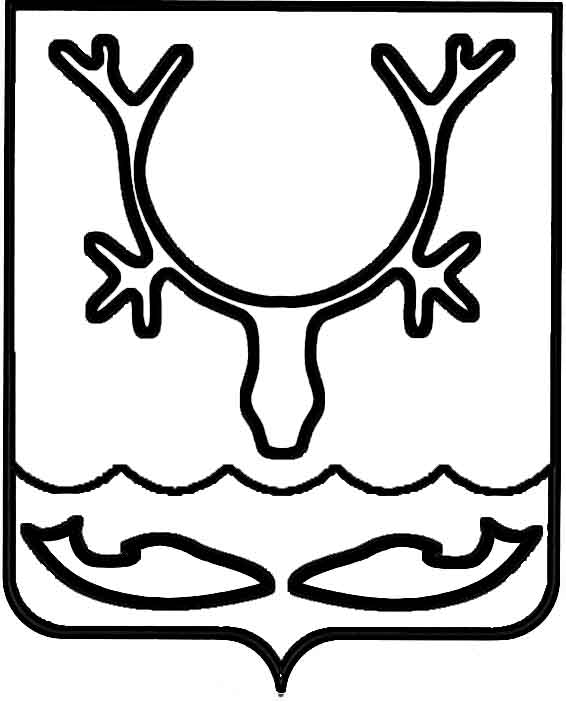 Администрация МО "Городской округ "Город Нарьян-Мар"ПОСТАНОВЛЕНИЕот “____” __________________ № ____________		г. Нарьян-МарО внесении изменений в административный регламент по предоставлению муниципальной услуги "Перевод жилого помещения                        в нежилое помещение и нежилого помещения в жилое помещение", утвержденный постановлением Администрации МО "Городской округ "Город Нарьян-Мар"                      от 29.12.2012 № 2759В соответствии с Жилищным кодексом Российской Федерации, Федеральным законом от 27.07.2010 № 210-ФЗ "Об организации предоставления государственных      и муниципальных услуг", постановлением Администрации МО "Городской округ "Город Нарьян-Мар" от 13.02.2012 № 247 "О порядке разработки и утверждения административных регламентов предоставления муниципальных услуг Администрацией муниципального образования "Городской округ "Город Нарьян-Мар" Администрация МО "Городской округ "Город Нарьян-Мар" П О С Т А Н О В Л Я Е Т:Внести в административный регламент по предоставлению муниципальной услуги "Перевод жилого помещения в нежилое помещение и нежилого помещения             в жилое помещение", утвержденный постановлением Администрации МО "Городской округ "Город Нарьян-Мар" от 29.12.2012 № 2759, следующие изменения: Пункт 2.6 изложить в новой редакции:"2.6. Перечень документов, необходимых для предоставления муниципальной услуги:-	документ, удостоверяющий личность – только для физических лиц (предъявляется при личном обращении заявителя);-	заявление о переводе нежилого (жилого) помещения в жилое (нежилое) помещение в соответствии с приложением № 1 к настоящему Регламенту;-	правоустанавливающие документы на переводимое помещение (подлинники или засвидетельствованные в нотариальном порядке копии);-	план переводимого помещения с его техническим описанием (в случае, если переводимое помещение является жилым, технический паспорт такого помещения);-	поэтажный план дома, в котором находится переводимое помещение;-	подготовленный и оформленный в установленном порядке проект переустройства и (или) перепланировки переводимого помещения (в случае, если переустройство и (или) перепланировка требуется для обеспечения использования такого помещения в качестве жилого помещения или нежилого помещения);-	доверенность, подтверждающая полномочия лица, представившего документы (в случае, если документы подаются доверенным лицом).В случае если при осуществлении перевода жилого помещения в нежилое помещение требуется проведение перепланировки переводимого помещения путем организации отдельного входа в капитальной стене дома и устройства к нему крыльца, необходимо получить на общем собрании собственников помещений                           в многоквартирном доме согласие собственников помещений в многоквартирном доме в количестве не менее двух третей от общего числа собственников помещений                    в многоквартирном доме в порядке, установленном главой 6 Жилищного кодекса Российской Федерации.Согласие собственников помещений в многоквартирном доме подтверждается протоколом общего собрания собственников в многоквартирном доме (в случае проведения общего собрания в форме заочного голосования – протоколом и копиями решений собственников по вопросам, поставленным на голосование, с учетом положений статьи 47 Жилищного кодекса Российской Федерации) с приложением списка всех собственников помещений в многоквартирном доме и списка собственников помещений в многоквартирном доме или их представителей, принявших участие в соответствующем собрании, с указанием контактных телефонов.Заявитель несет ответственность за достоверность сведений, содержащихся                  в документах, подтверждающих согласие собственников помещений                                              в многоквартирном доме.".Пункт 2.9 изложить в новой редакции:"2.9. Для принятия решения Управление от государственных органов, органов местного самоуправления и иных органов, участвующих в предоставлении муниципальной услуги, запрашивает следующие документы:-	выписка из Единого государственного реестра юридических лиц, Единого государственного реестра индивидуальных предпринимателей, Единого государственного реестра прав на недвижимое имущество и сделок с ним;-	правоустанавливающие документы на переводимое помещение (подлинники или засвидетельствованные в нотариальном порядке копии), если право на него зарегистрировано в Едином государственном реестре прав на недвижимое имущество и сделок с ним;-	план переводимого помещения с его техническим описанием (в случае, если переводимое помещение является жилым, технический паспорт такого помещения);-	поэтажный план дома, в котором находится переводимое помещение.Направление запроса осуществляется в том числе по каналам единой системы межведомственного электронного взаимодействия.Документы, перечисленные в настоящем пункте, могут быть представлены заявителем самостоятельно.".Настоящее постановление вступает в силу со дня его официального опубликования.1810.20171186Глава МО "Городской округ "Город Нарьян-Мар" О.О.Белак